Комплектность метизов, фурнитурыДата упаковки изделия    01.12.2023                                           Гарантии изготовителяКачество  и  комплектность  изделия  покупатель обязан  проверять  при покупке  в  магазине  в  разобранном и упакованном  виде, должен убедиться в целостности пакетов (особое внимание нужно обратить на пакеты с зеркалами и изделиями из стекла-при их наличии). Акт рекламации, по дефектам выявленным в ходе приемки товара, должен быть направлен продавцу не позднее 3 суток с момента покупки, предъявив “Руководство по сборке и эксплуатации изделия”, маркировочные ярлыки с упаковки  и копию товарного чека.           Гарантийный  срок  эксплуатации  -  24 месяцев  со  дня  продажи магазином. Срок службы 10 лет. При обнаружении скрытых дефектов или не полного комплекта деталей для сборки, рекламация может быть предъявлена в течении 14 дней со дня получения товара.  Претензии  предъявляются  потребителем  непосредственно  в торгующую  организацию,  в  которой  была  приобретена  мебель, предъявив “Руководство по сборке и эксплуатации изделия”, маркировочные ярлыки с упаковки   и копию товарного чека. В  период  гарантийного  срока  изготовитель  гарантирует ремонт изделий или их замену, если потребителем не нарушены правила эксплуатации. Обмен бракованных и выдача недостающих деталей и комплектующих производится в течении 30 календарных дней.Если мебель не подошла по цвету, размеру и фасонуСогласно Перечня непродовольственных товаров надлежащего качества, не подлежащих обмену и возврату, утвержденного постановлением Совета министров Республики Беларусь от 14.01.2009 № 26, мебель надлежащего качества возврату и обмену не подлежит.ООО «Артем-Мебель»                             246039, ул. Базовая, 13, г. Гомель,               Республика Беларусь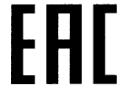 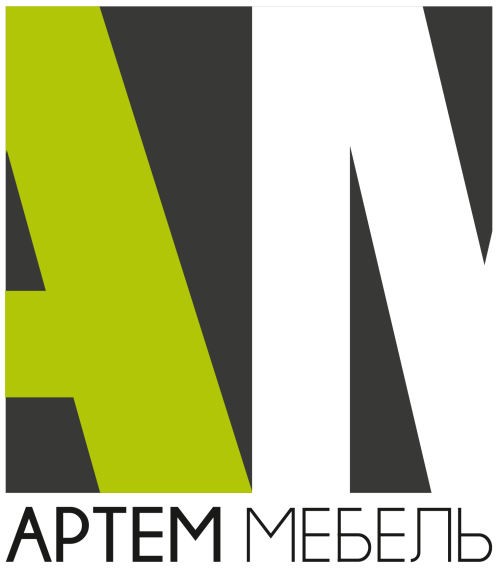                                               тел./факс: (80232) 31-93-87 (бухгалтерия)                                              сайт: www.artеmmebel.by  Инструкция по сборкеи эксплуатации    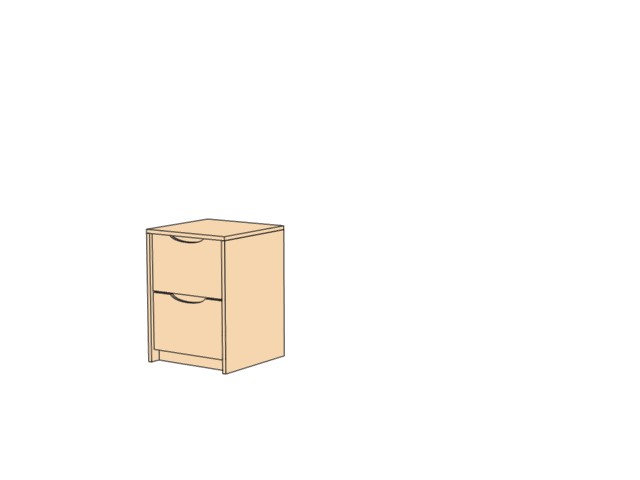 (Мебель бытовая предназначена для хранения)       Тумба прикроватная  СН-120.05Размеры 400  х 400 х 550 ммДата изготовления _____________Цена _______________Регистрационный номер декларации о соответствии ЕАЭС № BY/112 11.01.ТР025 018 05338 по 17.02.2025г.Дата регистрации декларации о соответствии 18.02.2020                      Рекомендации по обслуживанию и эксплуатации          Сборка  изделия  должна производиться  в  порядке,  изложенном  в  данном  руководстве.   При необходимости перестановки изделия необходимо полностью освободить  его  от  груза.  Перед  перестановкой  рекомендуется  вытянуть выдвижные  ящики.  Удаление  пыли  необходимо производить  слегка  влажной  салфеткой.  Во  избежание  коробления  и изменения  цвета  изделия  следует  избегать  установки  мебели  на  прямых солнечных лучах. При эксплуатации мебельной продукции необходимо исключить попадание воды  и иных жидкостей на элементы изделий мебели, соприкасающихся с полом.	При установке изделий мебели в непосредственной близости  от нагревательных и отопительных приборов их поверхности во время эксплуатации должны быть защищены от нагрева. Температура нагрева элементов мебели не должна превышать +40°С.             При эксплуатации мебели запрещается:- устанавливать изделия вблизи отопительных приборов и вплотную к сырым стенам, а также в помещениях с относительной влажностью более 70%;- перемещать изделия  за верхний щит или крышку изделия;- применять для уборки мебели химические чистящие средства.          Изделие упаковывается в 1 пакет.Основания для отказа в гарантийном обслуживанииГарантийные обязательства по обмену, возврату или ремонту не действуют в следующих случаях:- несоблюдение сроков подачи претензии;- бракованные или дефектные части не должны иметь следов монтажа;- в случае несоблюдения инструкции по сборке и эксплуатации;- в случае халатного небрежного отношения или использования товара не по назначению.Дефектами мебели не являются:Незначительное цветовое отличие элементов изделия от образцов, представленных в каталогах и иных печатных изделиях, которое обуславливается особенностями печати;Несовпадение по цвету с приобретенной ранее мебелью элементов на замену или элементов по дополнительным заказам;Ослабление соединений, снижение подвижности петель, осложнения хода дверей и ящиков (при их наличии) в процессе постоянного использования, вызванные отсутствием ухода за изделием;Мелкие потертости мебельного покрытия, возникающие в местах постоянной эксплуатации;Недостатки, появившиеся в результате неправильной сборки изделия;Разбухание деталей изделия (столешницы, опор, цоколей и т.п.), отслоение кромок, при  попадании влаги;Изменение цвета в результате попадания солнечных лучей на изделие или его части;Наличие запаха в новых изделиях, который исчезает при непродолжительном сроке эксплуатации при условии проветривания помещения.Последовательность сборки            Разложите детали на ровной поверхности.     В стенки боковые 2,3 ,  в нижнюю часть по наметкам, вбейте при помощи молотка опоры мебельные. В стенки боковые 2,3  по наколкам, шурупом 4*16,  прикрутите шариковые направляющие. Согласно схеме сборки при помощи стяжек и ключа комфирмата соедините стенку боковую  2,3,  цоколь 5 и дно 4. В стенки боковые  2,3  в отверстия  Ø8мм вбейте шканты. Примечание: Прежде чем вбить шканты, смажьте их клеем ПВА. В комплект фурнитуры не входит клей ПВА. Если шкант выступает более, чем на 10мм, его следует укоротить до 10мм.    В крышку тумбы 1, в несквозные отверстия Ø5мм, вкрутите винты эксцентрика.      Установите крышку тумбы 1 на корпус. В отверстия Ø15мм, стенки боковой 2,3, вставьте гайки эксцентрика и зажмите винты эксцентрика.     Регулярно проверяйте прочность соединения и подтягивайте стяжки, если в этом есть необходимость.           Произвести сборку ящиков.Согласно схеме сборки соедините стенки боковые  6,7  со стенкой задней 8 при помощи стяжек. В стенки боковые  6,7  в отверстия  Ø8мм вбейте шканты  В фасад 9, в несквозные отверстия Ø5мм прикрутите винты эксцентрика. Соедините корпус ящика с фасадом 9. В отверстия Ø15мм  стенок боковых 6,7 вставьте гайки эксцентрика и зажмите винты эксцентрика. В паз фасада 9 установить дно ящика 10. К нижним кромкам стенок боковых 6,7  и  задней стенке 8  необходимо крепить при помощи гвоздей дно ящика 10. К стенкам боковым 6,7  по наколкам прикрутите шариковые направляющие шурупами 4*16.  Установите ящики  в корпус тумбы .      Регулярно проверяйте прочность соединения и подтягивайте шурупы, стяжки, если в этом есть необходимость.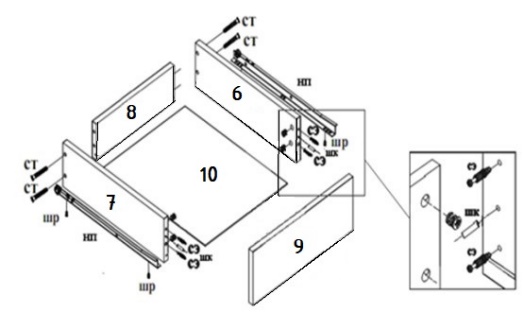 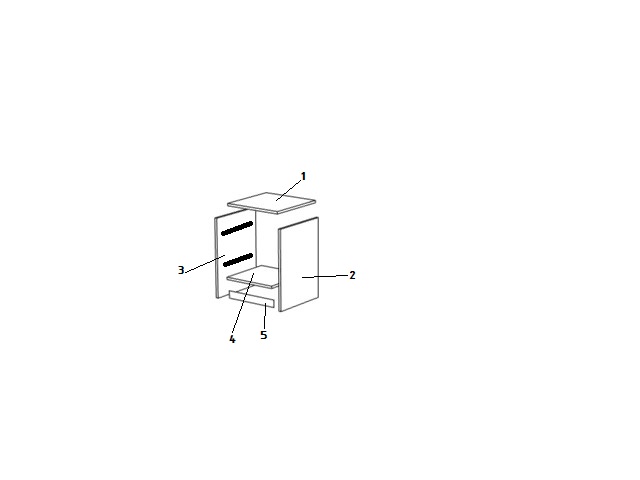 Схема  сборки тумбы прикроватной№ НаименованиеКол-воВнешний вид1Опора мебельная42Шкант123Стяжка эксцентриковая124Стяжка М7*50155Ключ комфирмат16Направляющая шариковая 350мм27Заглушка для конфирмата158Гвоздь449Шуруп 4х1626ЗАПРЕЩАЕТСЯ!Контакт с водой поверхностей изделия, а такжевоздействие горячего пара и огня, расположение в непосредственной близости от нагревательных приборовПоз.Наименование элементаГабаритные размеры, ммГабаритные размеры, ммГабаритные размеры, ммКол-во, шт№ пакетаПоз.Наименование элементаДлинаШиринаТолщинаКол-во, шт№ пакета1Крышка4024001611п2Стенка боковая правая5344001611п3Стенка боковая левая5344001611п4Дно3623681611п5Цоколь368501611п6Стенка боковая ящика правая3501801621п7Стенка боковая ящика левая3501801621п8Стенка задняя ящика3101801621п9Фасад ящика3622391621п10Дно ящика339355321п11Задняя стенка398498311п